РЕШЕНИЕРассмотрев обращение руководителя Агентства по туризму и внешним связям Камчатского края об установлении побратимских отношений между городами Петропавловском-Камчатским и Чхунчхон провинции Канвон-до (Южная Корея), Городская Дума Петропавловск-Камчатского городского округаРЕШИЛА:1. Информацию об установлении побратимских отношений между городами Петропавловском-Камчатским и Чхунчхон провинции Канвон-до (Южная Корея) принять к сведению.2. Рекомендовать Главе Петропавловск-Камчатского городского округа, исполняющему полномочия председателя Городской Думы, организовать работу для решения вопроса о возможности заключения Соглашения об установлении побратимских отношений между городами Петропавловском-Камчатским и Чхунчхон провинции Канвон-до (Южная Корея).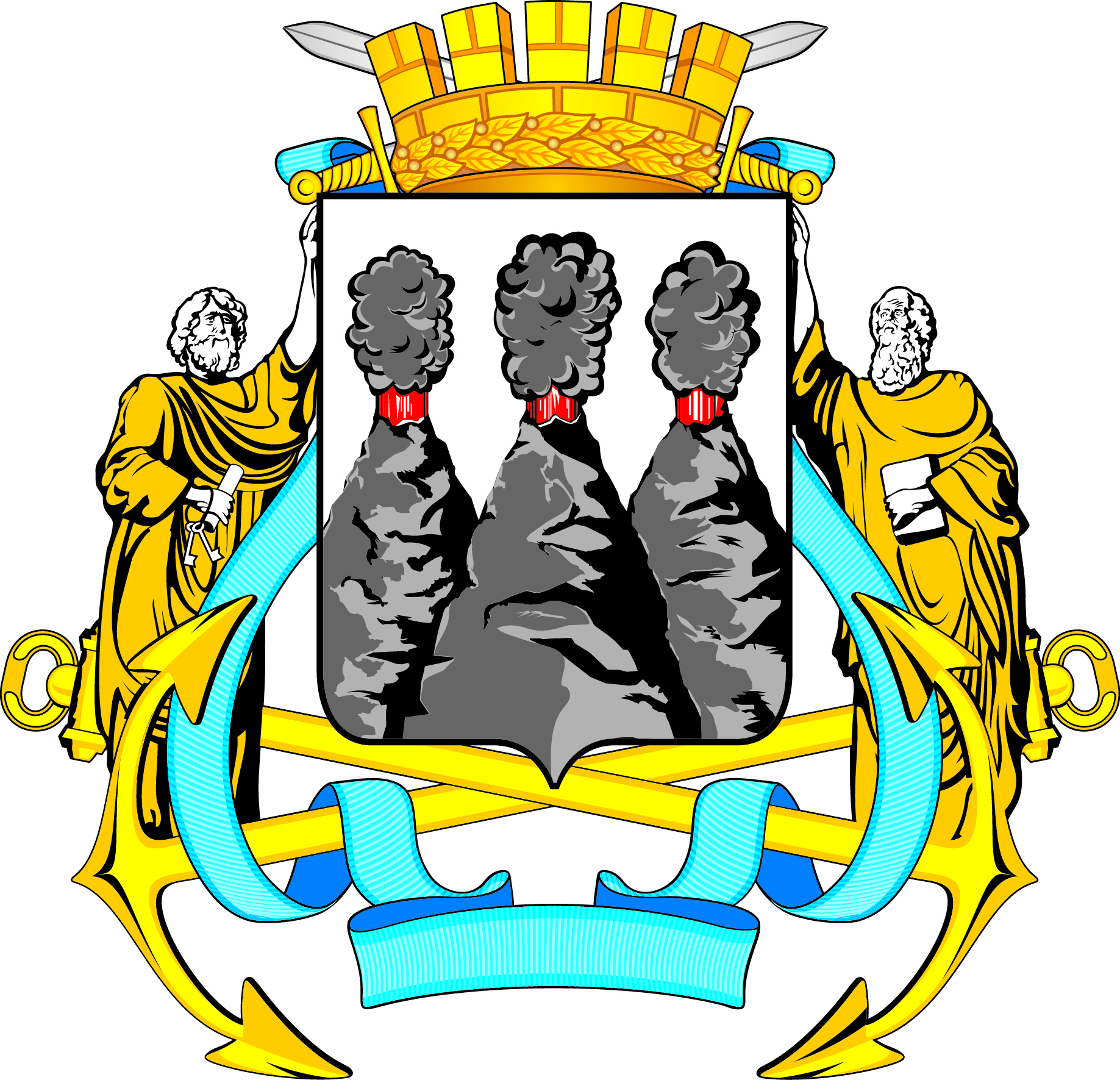 ГОРОДСКАЯ ДУМАПЕТРОПАВЛОВСК-КАМЧАТСКОГО ГОРОДСКОГО ОКРУГАот 20.04.2016 № 970-р44-я сессияг.Петропавловск-КамчатскийОб обращении руководителя Агентства по туризму и внешним связям Камчатского края об установлении побратимских отношений между городами Петропавловском-Камчатским и Чхунчхон провинции Канвон-до (Южная Корея)Глава Петропавловск-Камчатского городского округа, исполняющий полномочия председателя Городской ДумыК.Г. Слыщенко